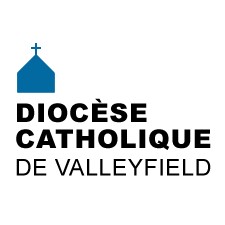 INFO HEBDO26 avril 2017           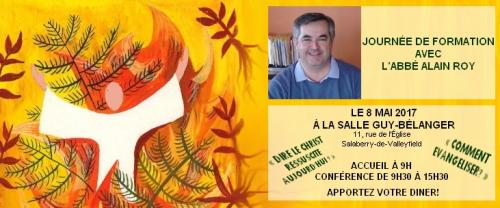 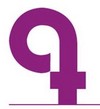 Message du 1er mai 2017:50 ans de solidarité, de justice, de compassion et d'action.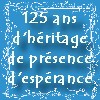 Histoire / Mémoire /21 septembre 1922:  Lettre d'adieu et lettre pastorale de Mgr Émard en lien avec son départ. Article paru dans Le Progrès de Valleyfield15 mai 1923: Nominations le 9 mars, (p. 7) Article paru dans Le Progrès de Valleyfield24 mai 1923: Sacre de Mgr Rouleau, le 22 mai 1923, (p. 8 à 12) Article paru dans Le Progrès de Valleyfield.30 mai 1923: Nombreuses autres réceptions. Articles parus dans Le Progrès de Valleyfield8 juillet 1926: Départ de Mgr Rouleau - Nomination comme archevêque et nomination de Mgr Langlois (p. 5, 10, 12). Articles parus dans Le Progrès de Valleyfield.29 juillet 1926: Nomination de Mgr Rouleau comme archevêque, (p. 1 et 4) Articles parus dans Le Progrès de Valleyfield.Merci à notre recherchiste: Jean-François Gagné!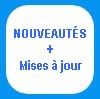 Galerie photos / Festival de la Foi 2017Galerie photos / Souper bénéfice du 5 avril, Île PerrotÉvêques/Évêque actuel/Homélies/Veillée pascale - 15 avril 2017Évêques/Évêque/Homélies/Célébration de la Cène du Seigneur - Jeudi Saint - 13 avril 2017Évêques/Évêque/Homélies/Messe chrismale 2017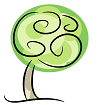 LA MINUTE VERTEC’est le printemps et le début de la plantation des fleurs et autres plants verts.  Pour les prochaines chroniques, nous aurons pour thème le Jardin de curé avec la précieuse collaboration de Nicole Boisvert.  Vous pouvez consulter le livre Jardins de curé par Michel Tournier et Georges Herscher (chez Actes Sud). Comme nous sommes des citoyens du Nouveau Monde d'après la découverte des Amériques, le jardin du curé a changé de nom, puisque le curé fait son marché à l'épicerie maintenant! Pour créer un jardin de curé autour d'une église ou un presbytère ou les deux, il faut tout simplement une communauté chrétienne.  Ce sont les paroissiens qui en sont responsables : une équipe de jardiniers d'abord, qui élabore un plan d'aménagement et apporte ses outils ; les paroissiens qui le veulent fournissent les plantes (annuelles, vivaces, arbres, arbustes, bulbes) ou un don en argent pour acheter la terre et le paillis nécessaires.À suivre dans la prochaine chronique !Pour commencer un projet de jardin communautaire dans votre secteur, consultez les Incroyables Comestibles du Suroît.Les actualités sur la Création : corvée de nettoyage au parc régional des Iles de St-Timothée.Inscription au Forum des Églises vertes 2017 : forum.eglisesvertes.ca ou au 1-844-490-6464 (sans frais).François Daoust, Répondant diocésain de la pastorale de la Création,  pastoralecreationvalleyfield@yahoo.caLe répertoire de toutes les chroniques disponibles à la page : « La minute verte ».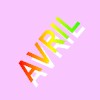 29 avril, 19h30: Grandes orgues & Gourmandises, Saint-Télesphore29 avril, 20h: Bach dans un mijoté aux parfums du Brésil, église Ste-Jeanne-de-Chantal30 avril, 10h: Récitation du chapelet, basilique-cathédrale Sainte-Cécile30 avril, 10h30: Brunch  SSJB à Sainte-Marthe[Voir AVRIL au complet]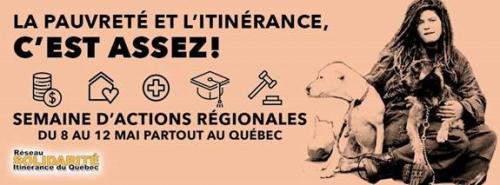 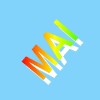 1er mai: Fête de saint Joseph et début du mois de Marie1er mai, 19h: Heure de prière au Monastère des Clarisses6 mai, 15h45: Dévotion à Notre-Dame-de-Fatima, église Très-Sainte-Trinité7 mai, 11h: Bénédiction des motos, église Saint-Timothée7 mai, 14h: Concert Chantons l'Amour, Chantons la Paix, église Sainte-Marie-du-Rosaire8 mai, 9h. : JOURNÉE DE FORMATION AVEC ALAIN ROY, Centre diocésain8 mai, 19h: BINGO - Levée de fonds clochers basilique-cathédrale Sainte-Cécile13 mai, 9h: Conférence mariale pour le 100e ann. des apparitions de Notre-Dame-de-Fatima, église Saint-Clément à Beauharnois.15 mai, 9h30:  Journée d'information sur la Conférence religieuse canadienne, salle Guy-Bélanger, Centre docésain28 mai, 14h: Concert «Chant de coton», église Sacré-Coeur-de-Jésus30 mai, 15h à 21h: Accueil des reliques des parents de sainte Thérèse-de-l’Enfant-Jésus 31 mai, 13h30: Rencontre diocésaine: Le tournant missionnaire[Voir MAI au complet]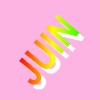 3 juin, 16h30: Banquet précédée d'une messe pour souligner le 90e anniversaire de la paroisse Sacré-Coeur-de-Jésus, à Salaberry-de-Valleyfield14 juin: Formation pour les secrétaires de paroisse. [Détails à venir]16 juin, 19h30: Messe annuelle des Marguerites à Saint-Joseph-de Soulanges[Voir JUIN au complet]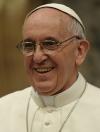 «Promouvons l’amitié et le respect entre les hommes et les femmes des diverses traditions religieuses pour construire un monde de paix.» 26 avril 2017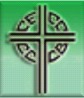 Des chrétiens, juifs et musulmans demandent une stratégie pour les soins palliatifs au CanadaMessage de l’OCVF pour la Semaine nationale pour la vie et la famille 2017Éditions CECC: Cartes de prière pour trois saints patrons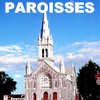 VISITE DES RELIQUES DES SAINT PARENTS de sainte Thérèse-de-Lisieux: Louis et Zélie Martin, le mardi 30 mai de 15h à 21h à la basilique-cathédrale Sainte-Cécile. 15h00 : Accueil par Mgr Noël Simard du reliquaire apporté par les Chevaliers de Colomb16h00 : Conférence avec diapositives avec abbé Réjean Lessard16h30 : Chapelet médité et chanté par les jeunes A.V.E. et JMJ17h00 : Vénération des reliques en silence19h30 : Eucharistie présidée par Mgr Noël Simard20h30 : Vénération des reliques & prières par les Cursillos21h00 : Procession de sortie accompagné par Les Zouaves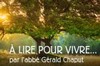 RÉFLEXIONS DE G. CHAPUTNe pas avoir peur des problèmes. Jésus parle autant par sa vie que par sa parole. Quand tu auras chanté avec ta voix, tu te tairas ; chante avec ta vie de manière à n'être jamais silencieux. Que non seulement ta voix chante les louanges de Dieu, mais que tes œuvres s'accordent avec ta voix (Ps 146, 1,2).Être des «logos thérapeutes»Va annoncer une autre chose]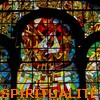 Ce que l’on découvre en récitant le chapelet. La récitation des dizaines du chapelet est un chemin d’accès privilégié à Jésus.  Source: aleteia.orgActivités du mois de mai au Centre Jean-Paul Regimbal.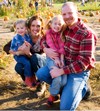 Divorce des enfants: comment faire face?  Source: aleteia.org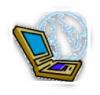 PROXIMO - Actualités de Radio VMAUVIDEC - Actualités + un regard sur le mondeCOLLOQUE - 375 ans de pierres, d'hommes et de femmes - Qu'en est-il et qu'en restera-t-il? le vendredi 9 juin 2017 de 8h à 16h à l'église Notre-Dame-des-Sept-Douleurs à Verdun.    [Voir détails]OFFRES D'EMPLOIPour Archidiocèse de SherbrookeCoordonnateur/Coordonnatrice de la pastorale diocésainePour Univers culturel de Saint-SulpiceArchivisteTechnicienne ou technicien en documentationPour la Congrégation de Notre-DameEmploi étudiant comme archiviste dans le cadre du programme Jeunesse Canada au travail.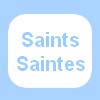 Deux petits bergers de Fatima seront canonisés le 13 mai lors odu voyage du Pape.PROMOTION aux éditions de la CECC: Procurez-vous des cartes de prières de trois saints récemment déclarés patrons canadiens: saint André Bessette (Frère André), saint François de Laval et sainte Kateri Tekakwitha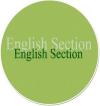 ENGLISH SECTION English CalendarCCCB:Christians, Jews and Muslims call for palliative care strategy for Canada COLF Message for the 2017 National Week for Life and the FamilyPrayer cards for three Canadian patron saintsASSEMBLÉE DES ÉVÊQUES CATHOLIQUES DU QUÉBEC:May 1st Message, 2017-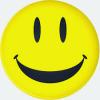 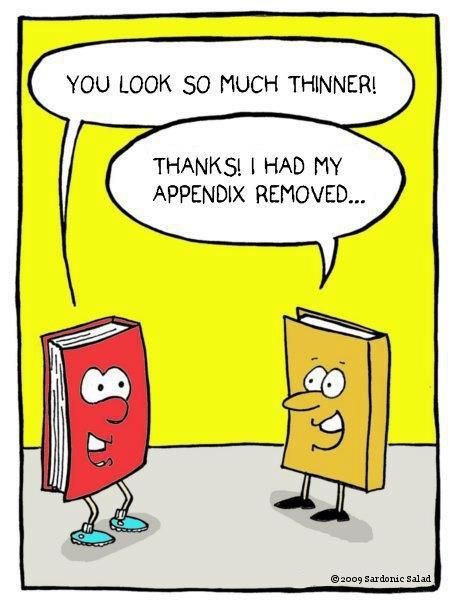 Source: Grammar Humor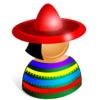 SECCIÓN EN ESPAÑOL                                         EVENTOS LATINOS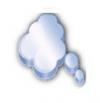 «Quand tu n’en peux plus d’aimer, espère. Quand tu n’en peux plus d’espérer, crois.» L’abbé PierrePause spirituelle no 1103 Gilles Cloutier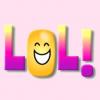 Les gens disent que boire du lait ça rend fort. Bois 5 verres de lait et essaye de bouger un mur. Tu ne peux pas?
Maintenant, bois 5 verres de vin. Le mur va bouger tout seul.Source: SME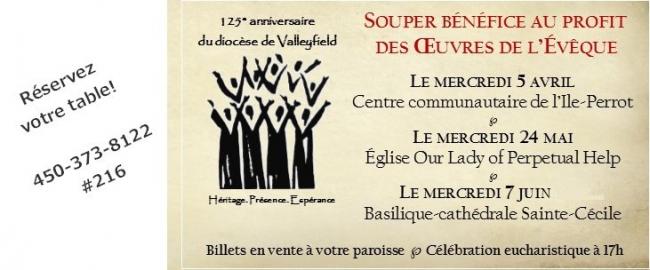 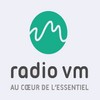 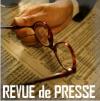 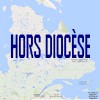 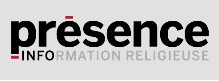 Tous droits réservés - Diocèse catholique de Valleyfield11, rue de l'église, Salaberry-de-Valleyfield, QC  J6T 1J5T 450 373.8122  - F 450 371.0000info@diocesevalleyfield.org Tous droits réservés - Diocèse catholique de Valleyfield11, rue de l'église, Salaberry-de-Valleyfield, QC  J6T 1J5T 450 373.8122  - F 450 371.0000info@diocesevalleyfield.org Faites parvenir les informations concernant vos événements à info@diocesevalleyfield.orgFaites parvenir les informations concernant vos événements à info@diocesevalleyfield.orgPour vous désinscrire: info@diocesevalleyfield.orgS.V.P. Spécifier votre nom et l'adresse électronique à désinscrire. Merci!Pour vous désinscrire: info@diocesevalleyfield.orgS.V.P. Spécifier votre nom et l'adresse électronique à désinscrire. Merci!